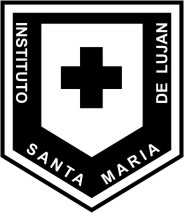 Instituto Santa María de LujánUNIFORME Su uso es obligatorio. Apelamos a la colaboración de la familia. Los alumnos deberán traer el uniforme correspondiente de acuerdo a las actividades de la jornada. OFICIALVarones: pantalón gris, cinturón del color de los zapatos, chomba celeste con escudo del colegio, sweater escote en V color azul marino, campera azul marino sin ningún detalle de marcas, logos u otro color. Medias ¾ azules; zapatos negros o marrones.  La camisa y corbata serán utilizadas para la promesa a la Bandera en 4° grado, la comunión y el egreso de 7° grado. Mujeres: túnica gris, faja azul, chomba celeste con escudo del colegio (verano) sweater escote en V color azul marino, campera azul marino sin ningún detalle de marcas, logos u otro color. Medias ¾ o medias tipo can-can azules de abrigo, sin encimar visiblemente otro tipo de media; zapatos negros o marrones. La camisa y corbata serán utilizadas para la promesa a la Bandera en 4° grado, la comunión y el egreso de 7° grado.  EDUCACIÓN FÍSICA:  Mujeres: Pollera pantalón azul marino con iniciales del Colegio, remera con el escudo del colegio/ campera de gimnasia azul marino con escudo del colegio, pantalón largo de gimnasia azul marino con vivo celeste, medias blancas y zapatillas blancas azules o negras Varones: Short azul marino con iniciales del Colegio, remera con el escudo del colegio/ campera de gimnasia azul marino con escudo del colegio, pantalón largo de gimnasia azul con vivo celeste, medias blancas y zapatillas blancas azules o negras. Los alumnos/as deberán concurrir con el pelo atado con los accesorios de los  colores Institucionales y no podrán teñirse o decolorarse el cabello.  